Приложение 8. Участие в работе методических объединений, других профессиональных сообществНедели МО: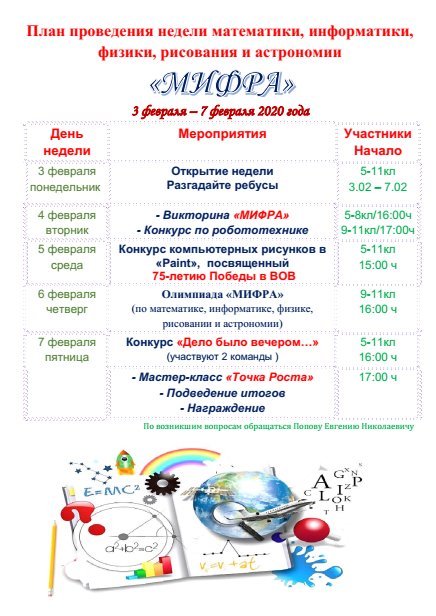 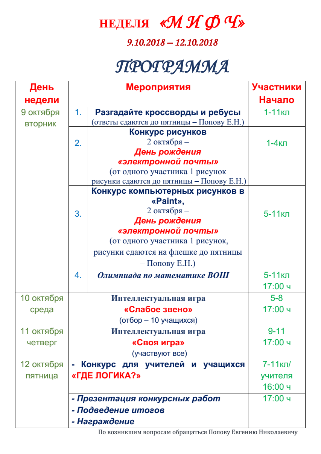 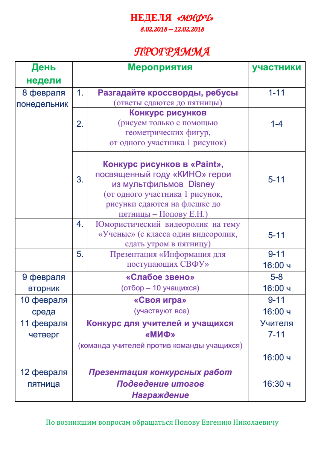 Участие в профессиональных сообществах: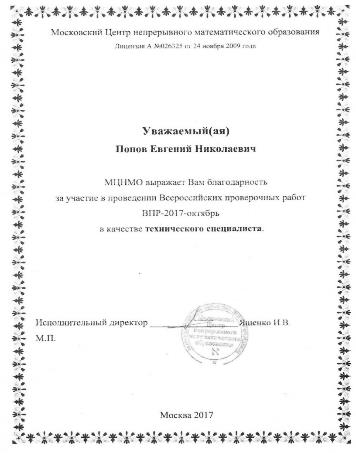 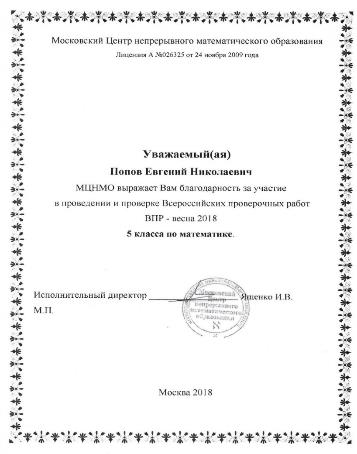 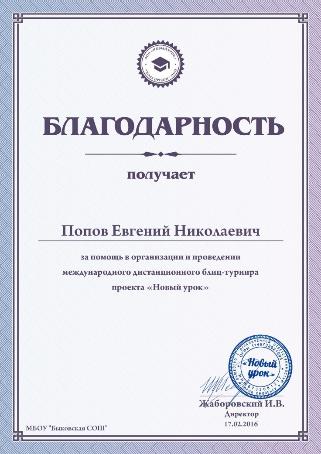 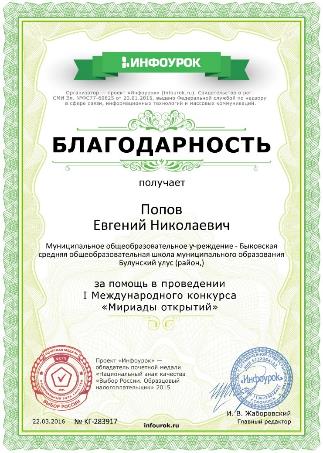 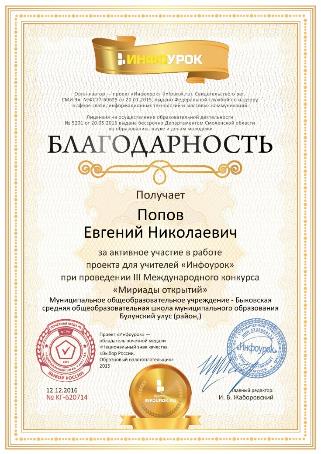 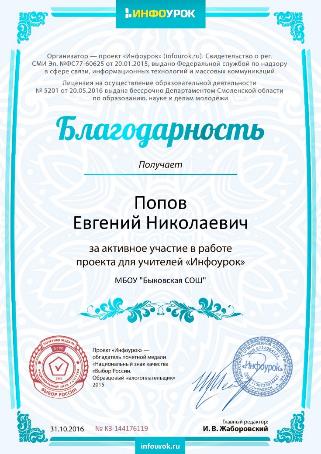 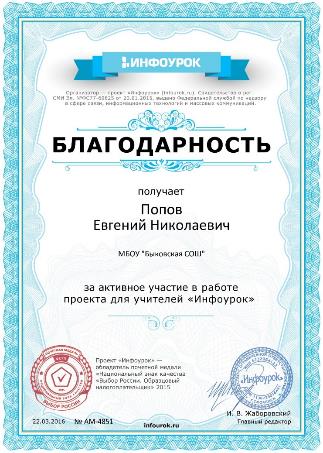 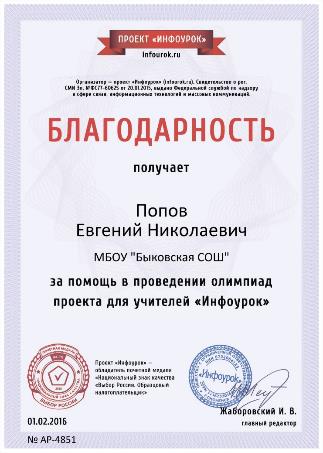 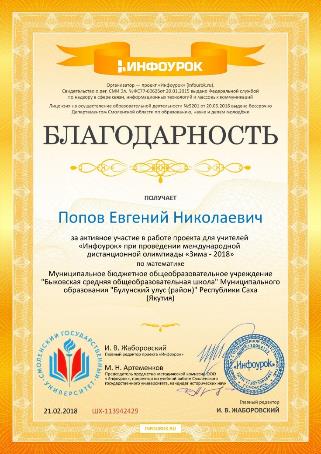 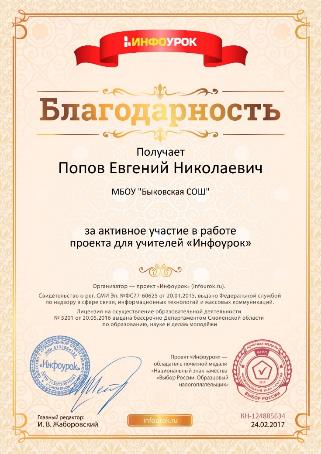 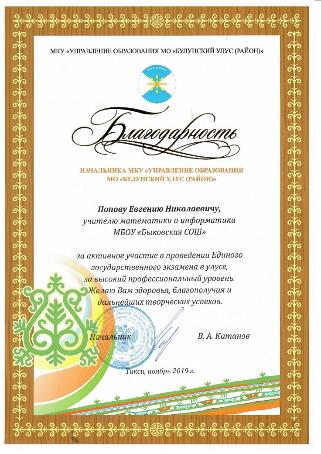 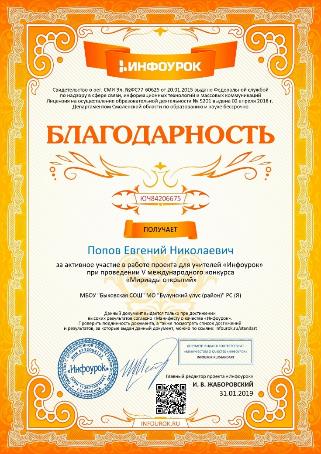 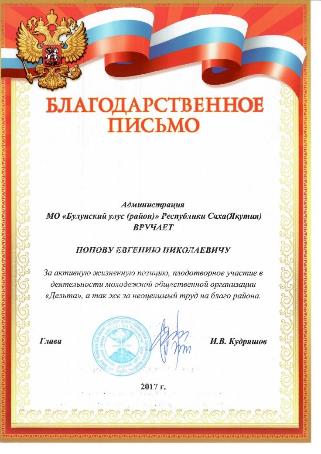 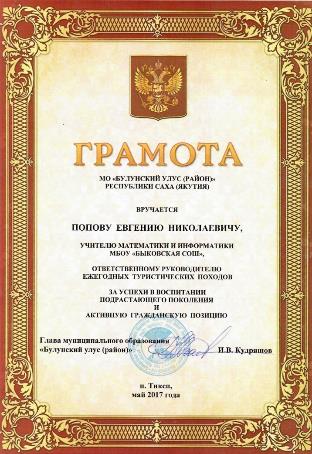 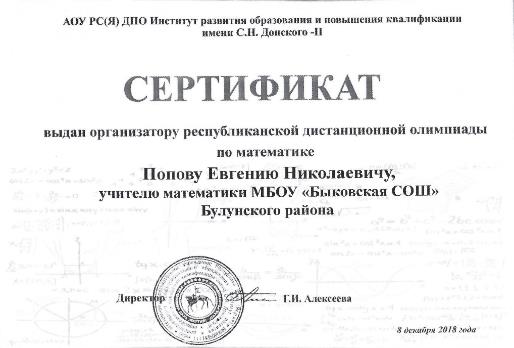 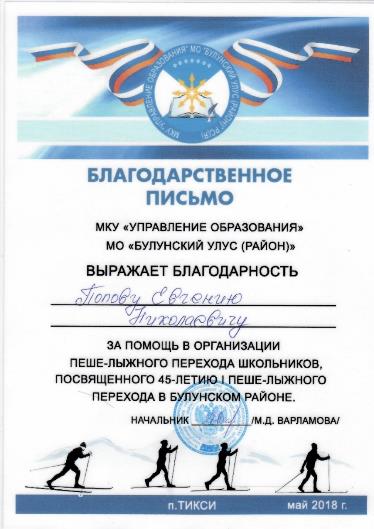 